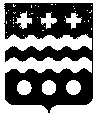 ДУМА МОЛОКОВСКОГО МУНИЦИПАЛЬНОГО ОКРУГА
ТВЕРСКОЙ ОБЛАСТИРЕШЕНИЕОб исполнении бюджета МолоковскогоМуниципального округа за 9 месяцев  2022 годаВ соответствии со ст.9 Бюджетного кодекса Российской Федерации, ст. 52 Федерального закона от 06.10.2003 г. №131-ФЗ «Об общих принципах организации местного самоуправления в Российской Федерации», п. 4 ст. 54 Устава Молоковского муниципального округа, по итогам рассмотрения информации об исполнении бюджета Молоковского муниципального округа за 9 месяцев 2022 года Дума Молоковского муниципального округа РЕШИЛА:1. Принять к сведению основные итоги исполнения бюджета Молоковского муниципального округа  за 9 месяцев  2022 года по доходам в сумме 114 020,4 тыс. руб., по расходам в сумме 119 116,7 тыс. руб., с превышением расходов над доходами в сумме 5 096,3 тыс. руб.2.Принять к сведению исполнение бюджета Молоковского муниципального округа за 9 месяцев 2022 года:по источникам финансирования дефицита бюджета согласно приложению 1 к настоящему решению;по поступлению доходов бюджета согласно приложению 2 к настоящему решению;по распределению бюджетных ассигнований бюджета муниципального округа по разделам и подразделам классификации расходов бюджета   согласно приложению 3 к настоящему решению.3. Настоящее решение вступает в силу со дня подписания.Глава Молоковскогомуниципального округа                                                                  А.П. Ефименко Председатель Думы МолоковскогоМуниципального округа                                                                    Л.А. Бойцова13.10.2022№ 118пгт Молоково                                    Приложение № 1
к Решению Думы Молоковского
 муниципального округа от 13.10.2022 г № 118 
«Об исполнении бюджета Молоковского
муниципального округа за 9 месяцев 2022 года»Приложение № 1
к Решению Думы Молоковского
 муниципального округа от 13.10.2022 г № 118 
«Об исполнении бюджета Молоковского
муниципального округа за 9 месяцев 2022 года»Приложение № 1
к Решению Думы Молоковского
 муниципального округа от 13.10.2022 г № 118 
«Об исполнении бюджета Молоковского
муниципального округа за 9 месяцев 2022 года»Приложение № 1
к Решению Думы Молоковского
 муниципального округа от 13.10.2022 г № 118 
«Об исполнении бюджета Молоковского
муниципального округа за 9 месяцев 2022 года»Источники финансирования дефицита местного бюджета Молоковского муниципального округа за 9 месяцев 2022 года по кодам классификации источников финансирования дефицита бюджетаИсточники финансирования дефицита местного бюджета Молоковского муниципального округа за 9 месяцев 2022 года по кодам классификации источников финансирования дефицита бюджетаИсточники финансирования дефицита местного бюджета Молоковского муниципального округа за 9 месяцев 2022 года по кодам классификации источников финансирования дефицита бюджетаИсточники финансирования дефицита местного бюджета Молоковского муниципального округа за 9 месяцев 2022 года по кодам классификации источников финансирования дефицита бюджетаЕдиница измерения: тыс. руб.Единица измерения: тыс. руб.Единица измерения: тыс. руб.Единица измерения: тыс. руб.Наименование показателяРазд.ПланФактНаименование показателяРазд.ПланФакт000 01 05 00 00 00 0000 000Изменение остатков средств на счетах по учёту средств бюджета 13 519,105 096,3000 01 05 00 00 00 0000 500Увеличение остатков   средств бюджетов -174 202,00-114 537,9000 01 05 02 00 00 0000 500Увеличение прочих остатков     средств бюджетов -174 202,00-114 537,9000 01 05 02 01 00 0000 510Увеличение прочих остатков денежных средств бюджетов-174 202,00-114 537,9000 01 05 02 01 14 0000 510Увеличение прочих остатков денежных средств бюджетов муниципальных районов-174 202,00-114 537,9000 01 05 00 00 00 0000 600Уменьшение остатков средств бюджетов187 721,10119 634,2000 01 05 01 00 00 0000 600Уменьшение остатков финансовых резервов бюджетов187 721,10119 634,2000 01 05 02 01 00 0000 610Уменьшение прочих остатков денежных средств бюджетов187 721,10119 634,2000 01 05 02 01 14 0000 610Уменьшение прочих остатков   денежных   средств   бюджетов   муниципальных районов187 721,10119 634,2ИТОГО источников внутреннего финансирования дефицитов бюджетов 13 519,105 096,3Приложение № 2
к Решению Думы Молоковского
 муниципального округа от 13.10.2022 г № 118 
«Об исполнении бюджета Молоковского
муниципального округа за 9 месяцев 2022 года»Приложение № 2
к Решению Думы Молоковского
 муниципального округа от 13.10.2022 г № 118 
«Об исполнении бюджета Молоковского
муниципального округа за 9 месяцев 2022 года»Приложение № 2
к Решению Думы Молоковского
 муниципального округа от 13.10.2022 г № 118 
«Об исполнении бюджета Молоковского
муниципального округа за 9 месяцев 2022 года»Приложение № 2
к Решению Думы Молоковского
 муниципального округа от 13.10.2022 г № 118 
«Об исполнении бюджета Молоковского
муниципального округа за 9 месяцев 2022 года»Приложение № 2
к Решению Думы Молоковского
 муниципального округа от 13.10.2022 г № 118 
«Об исполнении бюджета Молоковского
муниципального округа за 9 месяцев 2022 года»Приложение № 2
к Решению Думы Молоковского
 муниципального округа от 13.10.2022 г № 118 
«Об исполнении бюджета Молоковского
муниципального округа за 9 месяцев 2022 года»Приложение № 2
к Решению Думы Молоковского
 муниципального округа от 13.10.2022 г № 118 
«Об исполнении бюджета Молоковского
муниципального округа за 9 месяцев 2022 года»Поступление доходов в бюджет Молоковского муниципального округа за 9 месяцев 2022 годаПоступление доходов в бюджет Молоковского муниципального округа за 9 месяцев 2022 годаПоступление доходов в бюджет Молоковского муниципального округа за 9 месяцев 2022 годаПоступление доходов в бюджет Молоковского муниципального округа за 9 месяцев 2022 годаПоступление доходов в бюджет Молоковского муниципального округа за 9 месяцев 2022 годаПоступление доходов в бюджет Молоковского муниципального округа за 9 месяцев 2022 годаПоступление доходов в бюджет Молоковского муниципального округа за 9 месяцев 2022 годаЕдиница измерения: тыс. руб.Единица измерения: тыс. руб.Единица измерения: тыс. руб.Единица измерения: тыс. руб.Единица измерения: тыс. руб.Единица измерения: тыс. руб.Единица измерения: тыс. руб.Наименование показателяКодПлан на годУточненный план на годИсполнение с начала годаРасхождение с начала годаРасхождение с начала годаНаименование показателяКодПлан на годУточненный план на годИтогоСумма% исполненияНАЛОГОВЫЕ И НЕНАЛОГОВЫЕ ДОХОДЫ0001000000000000000054 757,554 757,534 726,820 030,763,42%НАЛОГИ НА ПРИБЫЛЬ, ДОХОДЫ0001010000000000000035 136,035 136,020 221,814 914,257,55%Налог на доходы физических лиц с доходов, источником которых является налоговый агент, за исключением доходов, в отношении которых исчисление и уплата налога осуществляются в соответствии со статьями 227, 2271 и 228 Налогового кодекса Российской Федерации0001010201001000011031 527,031 527,019 995,811 531,263,42%Налог на доходы физических лиц с доходов,источником которых является налоговый агент, за исключением доходов, в отношении которых исчисление и уплата налога осуществляется в соответствии со ст.227, 227.1 и 228 Налогового кодекса РФ1821010201001100011031 527,031 527,019 879,011 648,063,05%Налог на доходы физических лиц с доходов, источником которых является налоговый агент, за исключением доходов, в отношении которых исчисление и уплата налога осуществляются в соответствии со статьями 227,227.1 и 228 Налогового кодекса РФ18210102010012100110122,2-122,2Налог на доходы физических лиц с доходов,источником которых является налоговый агент, за исключением доходов, в отношении которых исчисление и уплата налога осуществляется в соответствии со ст.227, 227.1 и 228 Налогового кодекса РФ18210102010013000110-5,35,3Налог на доходы физических лиц с доходов, полученных от осуществления деятельности физическими лицами, зарегистрированными в качестве индивидуальных предпринимателей, нотариусов, занимающихся частной практикой, адвокатов, учредивших адвокатские кабинеты, и других лиц, занимающихся частной практикой в соответствии со статьей 227 Налогового кодекса Российской Федерации00010102020010000110686,0686,0111,7574,316,29%Налог на доходы физических лиц, полученных от осуществления  деятельности физ. лицами, зарегистрированными в качестве индивидуальных предпринимателей, нотариусов, занимающихся частной практикой, адвокатов, учредивших адвокатские кабинеты, и других лиц, занимающихся частной практикой, в соответствии со ст. 227 Налогового кодекса РФ18210102020011000110686,0686,0111,7574,316,29%НДФЛ с доходов, полученных от осуществления деятельности физ. лицами, зарегистрированными в качестве индивидуальных предпринимателей, нотариусов, занимающихся частной практикой, адвокатов, учредивших адвокатские кабинеты и других лиц, занимающихся частной практикой в соответствии со статьёй 227 Налогового кодекса РФ182101020200121001100,00,0Налог на доходы физических лиц с доходов, полученных физическими лицами в соответствии со статьей 228 Налогового кодекса Российской Федерации000101020300100001102 923,02 923,0104,22 818,83,56%Налог на доходы физических лиц с доходов, полученных физическими лицами,в соответствии со статьёй 228 Налогового кодекса РФ182101020300110001102 923,02 923,098,32 824,73,36%Налог на доходы физических лиц с доходов, полученных физическими лицами,в соответствии со статьёй 228 Налогового Кодекса РФ182101020300121001102,7-2,7Налог на доходы физических лиц с доходов, полученных физическими лицами в соответствии со статьёй 228 Налогового Кодекса РФ182101020300130001103,2-3,2 Налог на доходы физических лиц в виде фиксированных авансовых платежей с доходов, полученных физическими лицами, являющимися иностранными гражданами, осуществляющими трудовую деятельность по найму на основании патента в соответствии со статьей 2271 Налогового кодекса Российской Федерации000101020400100001100,7-0,7Налог на доходы физических лиц в виде фиксированных авансовых платежей с доходов, полученных физическими лицами, являющимися иностранными гражданами, осуществляющими трудовую деятельность по найму у физических лиц на основании патента в соответствии со статьёй 227.1 Налогового кодекса Рф182101020400110001100,7-0,7Налог на доходы физических лиц в части суммы налога. превышающей 650 000 рублей. относящейся к части налоговой базы. превышающей 5 000 000 рублей (за исключением налога на доходы физических лиц с суммы прибыли контролируемой иностранной компании. в том числе фиксированной прибыли контролируемой иностранной компании)000101020800100001109,4-9,4Налог на доходы физических лиц в части суммы налога. превышающей 650 000 рублей. относящейся к части налоговой базы. превышающей 5 000 000 рублей (за исключением налога на доходы физических лиц с суммы прибыли контролируемой иностранной компании. в том числе фиксированной прибыли контролируемой иностранной компании)182101020800110001109,4-9,4НАЛОГИ НА ТОВАРЫ (РАБОТЫ, УСЛУГИ), РЕАЛИЗУЕМЫЕ НА ТЕРРИТОРИИ РОССИЙСКОЙ ФЕДЕРАЦИИ0001030000000000000010 405,910 405,98 951,41 454,586,02%Доходы от уплаты акцизов на дизельное топливо, подлежащие распределению между бюджетами субъектов Российской Федерации и местными бюджетами с учетом установленных дифференцированных нормативов отчислений в местные бюджеты (по нормативам, установленным Федеральным законом о федеральном бюджете в целях формирования дорожных фондов субъектов Российской Федерации)000103022310100001104 704,84 704,84 376,8328,093,03%Доходы от уплаты акцизов на дизельное топливо, подлежащие распределению между бюджетами субъектов Российской Федерации и местными бюджетами с учетом установленных дифференцированных нормативов отчислений в местные бюджеты (по нормативам, установленным Федеральным законом о федеральном бюджете в целях формирования дорожных фондов субъектов Российской Федерации)100103022310100001104 704,84 704,84 376,8328,093,03%Доходы от уплаты акцизов на моторные масла для дизельных и (или) карбюраторных (инжекторных) двигателей, подлежащие распределению между бюджетами субъектов Российской Федерации и местными бюджетами с учетом установленных дифференцированных нормативов отчислений в местные бюджеты (по нормативам, установленным Федеральным законом о федеральном бюджете в целях формирования дорожных фондов субъектов Российской Федерации)0001030224101000011026,026,024,81,295,23%Доходы от уплаты акцизов на моторные масла для дизельных и (или) карбюраторных (инжекторных) двигателей, подлежащие распределению между бюджетами субъектов Российской Федерации и местными бюджетами с учетом установленных дифференцированных нормативов отчислений в местные бюджеты (по нормативам, установленным Федеральным законом о федеральном бюджете в целях формирования дорожных фондов субъектов Российской Федерации)1001030224101000011026,026,024,81,295,23%Доходы от уплаты акцизов на автомобильный бензин, подлежащие распределению между бюджетами субъектов Российской Федерации и местными бюджетами с учетом установленных дифференцированных нормативов отчислений в местные бюджеты (по нормативам, установленным Федеральным законом о федеральном бюджете в целях формирования дорожных фондов субъектов Российской Федерации)000103022510100001106 265,06 265,05 038,41 226,680,42%Доходы от уплаты акцизов на автомобильный бензин, подлежащие распределению между бюджетами субъектов Российской Федерации и местными бюджетами с учетом установленных дифференцированных нормативов отчислений в местные бюджеты (по нормативам, установленным Федеральным законом о федеральном бюджете в целях формирования дорожных фондов субъектов Российской Федерации)100103022510100001106 265,06 265,05 038,41 226,680,42%Доходы от уплаты акцизов на прямогонный бензин, подлежащие распределению между бюджетами субъектов Российской Федерации и местными бюджетами с учетом установленных дифференцированных нормативов отчислений в местные бюджеты (по нормативам, установленным Федеральным законом о федеральном бюджете в целях формирования дорожных фондов субъектов Российской Федерации)00010302261010000110-589,9-589,9-488,6-101,382,82%Доходы от уплаты акцизов на прямогонный бензин, подлежащие распределению между бюджетами субъектов Российской Федерации и местными бюджетами с учетом установленных дифференцированных нормативов отчислений в местные бюджеты (по нормативам, установленным Федеральным законом о федеральном бюджете в целях формирования дорожных фондов субъектов Российской Федерации)10010302261010000110-589,9-589,9-488,6-101,382,82%НАЛОГИ НА СОВОКУПНЫЙ ДОХОД000105000000000000001 337,61 337,61 459,4-121,8109,10%Налог, взимаемый с налогоплательщиков, выбравших в качестве объекта налогообложения доходы00010501011010000110359,8359,8561,8-202,0156,14%Налог. взимаемый с налогоплательщиков. выбравших в качестве объекта налогообложения доходы18210501011010000110359,8359,8359,8Налог, взимаемый с налогоплательщиков, выбравших в качестве объекта налогообложения доходы18210501011011000110554,2-554,2Налог, взимаемый с налогоплательщиков, выбравших в качестве объекта налогообложения доходы182105010110121001107,1-7,1Налог, взимаемый с налогоплательщиков, выбравших в качестве объекта налогообложения доходы182105010110130001100,4-0,4Налог, взимаемый с налогоплательщиков, выбравших в качестве объекта налогообложения доходы, уменьшенные на величину расходов (в том числе минимальный налог, зачисляемый в бюджеты субъектов Российской Федерации)00010501021010000110344,8344,8446,3-101,5129,43%Налог, взимаемый с налогоплательщиков, выбравших в качестве объекта налогообложения доходы, уменьшенные на величину расходов (в том числе минимальный налог, зачисляемый в бюджеты субъектов Российской Федерации)18210501021010000110344,8344,8344,8Налог, взимаемый с налогоплательщиков, выбравших в качестве объекта налогообложения доходы, уменьшенные на величину расходов (в том числе минимальный налог, зачисляемый в бюджеты субъектов Российской Федерации)18210501021011000110435,5-435,5Налог, взимаемый с налогоплательщиков, выбравших в качестве объекта налогообложения доходы, уменьшенные на величину расходов (в том числе минимальный налог, зачисляемый в бюджеты субъектов Российской Федерации)1821050102101210011010,8-10,8Единый налог на вмененный доход для отдельных видов деятельности000105020100200001106,06,0-55,861,8-929,35%Единый налог на вмененный доход для отдельных видов деятельности182105020100210001106,06,0-61,467,4-1023,69%Единый налог на вмененный доход для отдельных видов деятельности182105020100221001103,1-3,1Единый налог на вмененный доход для отдельных видов деятельности182105020100230001102,6-2,6Единый сельскохозяйственный налог0001050301001000011068,068,0289,7-221,7426,06%Единый сельскохозяйственный налог1821050301001100011068,068,0286,9-218,9421,89%Единый сельскохозяйственный налог182105030100121001102,8-2,8Налог. взимаемый в связи с применением патентной системы налогообложения. зачисляемый в бюджеты муниципальных округов00010504060020000110559,0559,0217,4341,638,88%Налог. взимаемый в связи с применением патентной системы налогообложения. зачисляемый в бюджеты муниципальных округов18210504060021000110559,0559,0217,1341,938,84%Налог. взимаемый в связи с применением патентной системы налогообложения. зачисляемый в бюджеты муниципальных округов182105040600221001100,2-0,2НАЛОГИ НА ИМУЩЕСТВО000106000000000000004 509,04 509,0661,23 847,814,66%Налог на имущество физических лиц. взимаемый по ставкам. применяемым к объектам налогообложения. расположенным в границах муниципальных округов00010601020140000110716,0716,0146,3569,720,44%Налог на имущество физических лиц, взимаемый по ставкам, применяемым к объектам налогообложения, расположенным в границах муниципальных округов18210601020141000110716,0716,0139,9576,119,54%Налог на имущество физических лиц, взимаемый по ставкам, применяемым к объектам налогообложения, расположенным в границах муниципальных округов182106010201421001106,4-6,4Земельный налог с организаций. обладающих земельным участком. расположенным в границах муниципальных округов000106060321400001101 779,01 779,0335,71 443,318,87%Земельный налог с организаций. обладающих земельным участком. расположенным в границах муниципальных округов182106060321410001101 779,01 779,0289,01 490,016,24%Земельный налог с организаций. обладающих земельным участком. расположенным в границах муниципальных округов1821060603214210011046,7-46,7Земельный налог с физических лиц. обладающих земельным участком. расположенным в границах муниципальных округов000106060421400001102 014,02 014,0179,11 834,98,89%Земельный налог с физических лиц. обладающих земельным участком. расположенным в границах муниципальных округов182106060421410001102 014,02 014,0175,51 838,58,71%Земельный налог с физических лиц. обладающих земельным участком. расположенным в границах муниципальных округов182106060421421001103,6-3,6ГОСУДАРСТВЕННАЯ ПОШЛИНА00010800000000000000316,0316,0283,132,989,60%Государственная пошлина по делам, рассматриваемым в судах общей юрисдикции, мировыми судьями (за исключением Верховного Суда Российской Федерации)00010803010010000110316,0316,0283,132,989,60%Государственная пошлина по делам, рассматриваемым в судах общей юрисдикции, мировыми судьями (за исключением государственной пошлины по делам, рассматриваемым Верховным Судом РФ)18210803010011000110316,0316,0316,0Государственная пошлина по делам, рассматриваемым в судах общей юрисдикции, мировыми судьями (за исключением Верховного Суда Российской Федерации) (государственная пошлина, уплачиваемая при обращении в суды)18210803010011050110284,3-284,3Государственная пошлина по делам, рассматриваемым в судах общей юрисдикции, мировыми судьями (за исключением Верховного Суда Российской Федерации) (государственная пошлина, уплачиваемая на основании судебных актов по результатам рассмотрения дел по существу)182108030100110601100,3-0,3Государственная пошлина по делам, рассматриваемым в судах общей юрисдикции, мировыми судьями (за исключением государственной пошлины по делам, рассматриваемым Верховным Судом РФ)18210803010014000110-1,51,5ЗАДОЛЖЕННОСТЬ И ПЕРЕРАСЧЕТЫ ПО ОТМЕНЕННЫМ НАЛОГАМ, СБОРАМ И ИНЫМ ОБЯЗАТЕЛЬНЫМ ПЛАТЕЖАМ000109000000000000002,02,02,0Налог на имущество предприятий000109040100200001101,01,01,0Налог на имущество предприятий182109040100210001101,01,01,0Земельный налог (по обязательствам. возникшим до 1 января 2006 года). мобилизируемый на территориях муниципальных округов000109040521400001101,01,01,0Земельный налог (по обязательствам. возникшим до 1 января 2006 года). мобилизируемый на территориях муниципальных округов182109040521410001101,01,01,0ДОХОДЫ ОТ ИСПОЛЬЗОВАНИЯ ИМУЩЕСТВА, НАХОДЯЩЕГОСЯ В ГОСУДАРСТВЕННОЙ И МУНИЦИПАЛЬНОЙ СОБСТВЕННОСТИ000111000000000000001 428,81 428,8771,6657,254,00%Доходы. получаемые в виде арендной платы за земельные участки. государственная собственность на которые не разграничена и которые расположены в гпраницах муниципальных округов. а ттакже средства от продажи права на заключение договоров аренды указанных земельных участков000111050121400001201 249,31 249,3636,4612,950,94%Доходы, получаемые в виде арендной платы за земельные участки, государственная собственность на которые не разграничена и которые расположены в границах муниципальных округов, а также средства от продажи права на заключение договоров аренды указанных земельных участков559111050121400001201 249,31 249,3636,4612,950,94%Доходы. получаемые в виде арендной платы. а также средства от продажи права на заключение договоров аренды за земли. находящиеся в собственности муниципальных округов (за исключением земельных участков муниципальных бюджетных и автономных учреждлений).000111050241400001205,6-5,6Доходы, получаемые в виде арендной платы, а также средства от продажи права на заключение договоров аренды за земли, находящиеся в собственности муниципальных округов (за исключением земельных участков муниципальных бюджетных и автономных учреждений)559111050241400001205,6-5,6Доходы от сдачи в аренду имущества. составляющего казну муниципальных округов (за исключением земельных участков)0001110507414000012017,417,413,04,474,97%Доходы от сдачи в аренду имущества, составляющего казну муниципальных округов (за исключением земельных участков)5591110507414000012017,417,413,04,474,97%Доходы от перечисления части прибыли. остающейся после уплаты налогов и иных обязательных платежей муниципальных унитарных предприятий. созданных муниципальными округами0001110701414000012055,055,051,53,593,64%Доходы от перечисления части прибыли, остающейся после уплаты налогов и иных обязательных платежей муниципальных унитарных предприятий, созданных муниципальными округами5591110701414000012055,055,051,53,593,64%Прочие поступления от использования имущества. находящегося в собственности муниципальных округов (за исключением имущества муниципальных бюджетных и автономных учреждений. а также имущества муниципальных унитарных предприятий. в том числе казенных)00011109044140000120107,1107,165,042,160,69%Прочие поступления от использования имущества, находящегося в собственности муниципальных округов (за исключением имущества муниципальных бюджетных и автономных учреждений, а также имущества муниципальных унитарных предприятий, в том числе казенных)55211109044140000120107,1107,1107,1Прочие поступления от использования имущества, находящегося в собственности муниципальных округов (за исключением имущества муниципальных бюджетных и автономных учреждений, а также имущества муниципальных унитарных предприятий, в том числе казенных)5521110904414000012065,0-65,0ПЛАТЕЖИ ПРИ ПОЛЬЗОВАНИИ ПРИРОДНЫМИ РЕСУРСАМИ0001120000000000000016,716,712,24,573,23%Плата за выбросы загрязняющих веществ в атмосферный воздух стационарными объектами000112010100100001205,05,012,2-7,2244,55%Плата за выбросы загрязняющих веществ в атмосферный воздух стационарными объектами048112010100160001205,05,012,2-7,2244,55%Плата за сбросы загрязняющих веществ в водные объекты000112010300100001200,90,90,9Плата за сбросы загрязняющих веществ в водные объекты048112010300160001200,90,90,9Плата за размещение отходов производства0001120104101000012010,810,80,010,80,02%плата за размещение отходов производства0481120104101600012010,810,80,010,80,02%ДОХОДЫ ОТ ОКАЗАНИЯ ПЛАТНЫХ УСЛУГ И КОМПЕНСАЦИИ ЗАТРАТ ГОСУДАРСТВА000113000000000000001 488,81 488,81 787,8-299,0120,08%Доходы. поступающие в порядке возмещения расходов. понесённых в связи с эксплуатацией имущества муниципальных округов000113020641400001301 061,61 061,6707,2354,466,61%Доходы, поступающие в порядке возмещения расходов, понесённых в связи с эксплуатацией имущества муниципальных округов55111302064140000130125,2125,237,687,630,02%Доходы, поступающие в порядке возмещения расходов, понесённых в связи с эксплуатацией имущества муниципальных округов55211302064140000130936,4936,412,2924,21,31%Доходы, поступающие в порядке возмещения расходов, понесённых в связи с эксплуатацией имущества муниципальных округов55211302064140000130657,4-657,4Прочие доходы от компенсации затрат бюджетов муниципальных округов00011302994140000130427,2427,21 080,6-653,4252,96%Прочие доходы от компенсации затрат бюджетов муниципальных округов5511130299414000013022,522,5777,0-754,53453,18%Прочие доходы от компенсации затрат бюджетов муниципальных округов55211302994140000130404,7404,7404,7Прочие доходы от компенсации затрат бюджетов муниципальных округов55211302994140000130303,7-303,7ДОХОДЫ ОТ ПРОДАЖИ МАТЕРИАЛЬНЫХ И НЕМАТЕРИАЛЬНЫХ АКТИВОВ00011400000000000000126,2-126,2Доходы от реализации иного имущества, находящегося в собственности муниципальных округов (за исключением имущества муниципальных бюджетных и автономных учреждений, а также имущества муниципальных унитарных предприятий, в т.ч. казённых), в части реализации основных средств по указанному имуществу0001140204314000041055,2-55,2Доходы от реализации иного имущества, находящегося в собственности муниципальных округов (за исключением имущества муниципальных бюджетных и автономных учреждений, а также имущества муниципальных унитарных предприятий, в т.ч. казённых), в части реализации основных средств по указанному имуществу5511140204314000041055,2-55,2Доходы от продажи земельных участков, государственная собственность на которые не разграничена и которые расположены в границах муниципальных округов0001140601214000043071,0-71,0Доходы от продажи земельных участков, государственная собственность на которые не разграничена и которые расположены в границах муниципальных округов5591140601214000043071,0-71,0ШТРАФЫ, САНКЦИИ, ВОЗМЕЩЕНИЕ УЩЕРБА00011600000000000000116,7116,7182,2-65,5156,17%Административные штрафы, установленные Главой 5 Кодекса Российской Федерации об административных правонарушениях, за административные правонарушения, посягающие на права граждан, налагаемые мировыми судьями, комиссиями по делам несовершеннолетних и защите их прав0001160105301000014012,212,21,510,712,32%Административные штрафы, установленные Главой 5 Кодекса Российской Федерации об административных правонарушениях, за административные правонарушения, посягающие на права граждан, налагаемые мировыми судьями, комиссиями по делам несовершеннолетних и защите их прав075116010530100351404,74,71,53,231,98%Административные штрафы, установленные Главой 5 Кодекса Российской Федерации об административных правонарушениях, за административные правонарушения, посягающие на права граждан, налагаемые мировыми судьями, комиссиями по делам несовершеннолетних и защите их прав (штрафы за нарушение порядка рассмотрения обращения граждан)335116010530100591405,05,05,0Административные штрафы, установленные Главой 5 Кодекса Российской Федерации об административных правонарушениях, за административные правонарушения, посягающие на права граждан, налагаемые мировыми судьями, комиссиями по делам несовершеннолетних и защите их прав335116010530190001402,52,52,5Административные штрафы, установленные Главой 6 Кодекса Российской Федерации об административных правонарушениях, за административные правонарушения, посягающие на здоровье, санитарно-эпидемиологическое благополучие населения и общественную нравственность, налагаемые мировыми судьями, комиссиями по делам несовершеннолетних и защите их прав000116010630100001405,45,420,3-14,9375,53%Административные штрафы, установленные Главой 6 Кодекса Российской Федерации об административных правонарушениях, за административные правонарушения, посягающие на здоровье, санитарно-эпидемиологическое благополучие населения и общественную нравственность, налагаемые мировыми судьями, комиссиями по делам несовершеннолетних и защите их прав (штрафы за потребление наркотических средств или психотропных веществ без назначения врача либо новых потенциально опасных психоактивных веществ)075116010630100091400,30,30,3Административные штрафы, установленные Главой 6 Кодекса Российской Федерации об административных правонарушениях, за административные правонарушения, посягающие на здоровье, санитарно-эпидемиологическое благополучие населения и общественную нравственность, налагаемые мировыми судьями, комиссиями по делам несовершеннолетних и защите их прав (штрафы за вовлечение несовершеннолетнего в процесс потребления табака)075116010630100231400,50,50,5Административные штрафы, установленные Главой 6 Кодекса Российской Федерации об административных правонарушениях, за административные правонарушения, посягающие на здоровье, санитарно-эпидемиологическое благополучие населения и общественную нравственность, налагаемые мировыми судьями, комиссиями по делам несовершеннолетних и защите их прав075116010630101011402,52,52,5Административные штрафы, установленные Главой 6 Кодекса Российской Федерации об административных правонарушениях, за административные правонарушения, посягающие на здоровье, санитарно-эпидемиологическое благополучие населения и общественную нравственность, налагаемые мировыми судьями, комиссиями по делам несовершеннолетних и защите их прав (Штрафы за незаконный оборот наркотических средств, психотропных веществ или их аналогов и незаконные приобретение, хранение, перевозка растений, содержащих наркотические средства или психотропные вещества, либо их частей, содержащих наркотические средства или психотропные вещества )335116010630100081402,12,12,1Административные штрафы, установленные Главой 6 Кодекса Российской Федерации об административных правонарушениях, за административные правонарушения, посягающие на здоровье, санитарно-эпидемиологическое благополучие населения и общественную нравственность, налагаемые мировыми судьями, комиссиями по делам несовершеннолетних и защите их прав335116010630100091404,0-4,0Административные штрафы, установленные Главой 6 Кодекса Российской Федерации об административных правонарушениях, за административные правонарушения, посягающие на здоровье, санитарно-эпидемиологическое благополучие населения и общественную нравственность, налагаемые мировыми судьями, комиссиями по делам несовершеннолетних и защите их прав3351160106301010114016,3-16,3Административные штрафы, установленные Главой 7 Кодекса Российской Федерации об административных правонарушениях, за административные правонарушения в области охраны собственности, налагаемые мировыми судьями, комиссиями по делам несовершеннолетних и защите их прав000116010730100001405,15,10,25,02,94%Административные штрафы, установленные Главой 7 Кодекса Российской Федерации об административных правонарушениях, за административные правонарушения в области охраны собственности, налагаемые мировыми судьями, комиссиями по делам несовершеннолетних и защите их прав335116010730100171400,2-0,2Административные штрафы, установленные Главой 7 Кодекса Российской Федерации об административных правонарушениях, за административные правонарушения в области охраны собственности, налагаемые мировыми судьями, комиссиями по делам несовершеннолетних и защите их прав (Штрафы за самовольное подключение и использование электрической, тепловой энергии, нефти или газа)335116010730100191405,15,15,1Административные штрафы, установленные Главой 8 Кодекса Российской Федерации об административных правонарушениях, за административные правонарушения в области охраны окружающей среды и природопользования, налагаемые мировыми судьями, комиссиями по делам несовершеннолетних и защите их прав000116010830100001401,01,01,3-0,3125,00%Административные штрафы, установленные Главой 8 Кодекса Российской Федерации об административных правонарушениях, за административные правонарушения в области охраны окружающей среды и природопользования, налагаемые мировыми судьями, комиссиями по делам несовершеннолетних и защите их прав (Штрафы за нарушение правил охоты, правил, регламентирующих рыболовство и другие виды пользования объектами животного мира)335116010830100371401,01,01,3-0,3125,00%Административные штрафы, установленные Главой 8 Кодекса Российской Федерации об административных правонарушениях, за административные правонарушения в области охраны окружающей среды и природопользования, выявленные должностными лицами органов муниципального контроля000116010840100001408,9-8,9 Административные штрафы, установленные Главой 8 Кодекса Российской Федерации об административных правонарушениях, за административные правонарушения в области охраны окружающей среды и природопользования, выявленные должностными лицами органов муниципального контроля559116010840100001408,9-8,9Административные штрафы, установленные Главой 11 Кодекса Российской Федерации об административных правонарушениях, за административные правонарушения на транспорте, налагаемые мировыми судьями, комиссиями по делам несовершеннолетних и защите их прав0001160111301000014025,125,13,022,111,95%Административные штрафы, установленные Главой 11 Кодекса Российской Федерации об административных правонарушениях, за административные правонарушения на транспорте, налагаемые мировыми судьями, комиссиями по делам несовершеннолетних и защите их прав335116011130100211403,0-3,0Административные штрафы, установленные Главой 11 Кодекса Российской Федерации об административных правонарушениях, за административные правонарушения на транспорте, налагаемые мировыми судьями, комиссиями по делам несовершеннолетних и защите их прав (иные штрафы)3351160111301900014025,125,125,1Административные штрафы, установленные Главой 13 Кодекса Российской Федерации об административных правонарушениях, за административные правонарушения в области связи и информации, налагаемые мировыми судьями, комиссиями по делам несовершеннолетних и защите их прав000116011330100001401,21,21,2Административные штрафы, установленные Главой 13 Кодекса Российской Федерации об административных правонарушениях, за административные правонарушения в области связи и информации, налагаемые мировыми судьями, комиссиями по делам несовершеннолетних и защите их прав (иные штрафы)335116011330190001401,21,21,2Административные штрафы, установленные Главой 14 Кодекса Российской Федерации об административных правонарушениях, за административные правонарушения в области предпринимательской деятельности и деятельности саморегулируемых организаций, налагаемые мировыми судьями, комиссиями по делам несовершеннолетних и защите их прав0001160114301000014029,8-29,8Административные штрафы, установленные Главой 14 Кодекса Российской Федерации об административных правонарушениях, за административные правонарушения в области предпринимательской деятельности и деятельности саморегулируемых организаций, налагаемые мировыми судьями, комиссиями по делам несовершеннолетних и защите их прав (Штрафы за нарушение правил продажи этилового спирта, алкогольной и спиртосодержащей продукции)3351160114301001614029,8-29,8Административные штрафы, установленные Главой 15 Кодекса Российской Федерации об административных правонарушениях, за административные правонарушения в области финансов, налогов и сборов, страхования, рынка ценных бумаг (за исключением штрафов, указанных в пункте 6 статьи 46 Бюджетного кодекса Российской Федерации), налагаемые мировыми судьями, комиссиями по делам несовершеннолетних и защите их прав000116011530100001400,30,30,20,166,67%Административные штрафы, установленные Главой 15 Кодекса Российской Федерации об административных правонарушениях, за административные правонарушения в области финансов, налогов и сборов, страхования, рынка ценных бумаг (за исключением штрафов, указанных в пункте 6 статьи 46 Бюджетного кодекса Российской Федерации), налагаемые мировыми судьями, комиссиями по делам несовершеннолетних и защите их прав (штрафы за непредставление (несообщение) сведений. необходимых для осуществления налогового контроля)335116011530100061400,30,30,20,166,67%Административные штрафы, установленные Главой 17 Кодекса Российской Федерации об административных правонарушениях, за административные правонарушения, посягающие на институты государственной власти, налагаемые мировыми судьями, комиссиями по делам несовершеннолетних и защите их прав000116011730100001402,02,00,31,812,50%Административные штрафы, установленные Главой 17 Кодекса Российской Федерации об административных правонарушениях, за административные правонарушения, посягающие на институты государственной власти, налагаемые мировыми судьями, комиссиями по делам несовершеннолетних и защите их прав (Штрафы за невыполнение законных требований прокурора. следователя. дознавателя или должностного лица. осуществляющего производство по делу об административном правонарушении)335116011730100071402,02,02,0Административные штрафы, установленные Главой 17 Кодекса Российской Федерации об административных правонарушениях, за административные правонарушения, посягающие на институты государственной власти, налагаемые мировыми судьями, комиссиями по делам несовершеннолетних и защите их прав335116011730190001400,3-0,3Административные штрафы, установленные Главой 19 Кодекса Российской Федерации об административных правонарушениях, за административные правонарушения против порядка управления, налагаемые мировыми судьями, комиссиями по делам несовершеннолетних и защите их прав000116011930100001402,12,11,60,576,19%Административные штрафы, установленные Главой 19 Кодекса Российской Федерации об административных правонарушениях, за административные правонарушения против порядка управления, налагаемые мировыми судьями, комиссиями по делам несовершеннолетних и защите их прав (Штрафы за невыполнение в срок законного предписания (постановления, представления, решения) органа (должностного лица), осуществляющего государственный надзор (контроль), организации, уполномоченной в соответствии с федеральными законами на осуществление государственного надзора (должностного лица), органа (должностного лица), осуществляющего муниципальный контроль)335116011930100051401,51,51,5Административные штрафы, установленные Главой 19 Кодекса Российской Федерации об административных правонарушениях, за административные правонарушения против порядка управления, налагаемые мировыми судьями, комиссиями по делам несовершеннолетних и защите их прав335116011930100071400,1-0,1Административные штрафы, установленные Главой 19 Кодекса Российской Федерации об административных правонарушениях, за административные правонарушения против порядка управления, налагаемые мировыми судьями, комиссиями по делам несовершеннолетних и защите их прав (Штрафы за заведомо ложный вызов специализированных служб)335116011930100131400,60,61,5-0,9250,00%Административные штрафы, установленные Главой 20 Кодекса Российской Федерации об административных правонарушениях, за административные правонарушения, посягающие на общественный порядок и общественную безопасность, налагаемые мировыми судьями, комиссиями по делам несовершеннолетних и защите их прав0001160120301000014055,355,326,728,748,19%Административные штрафы, установленные Главой 20 Кодекса Российской Федерации об административных правонарушениях, за административные правонарушения, посягающие на общественный порядок и общественную безопасность, налагаемые мировыми судьями, комиссиями по делам несовершеннолетних и защите их прав (штрафы за появление в общественных местах в состоянии опьянения)075116012030100211400,30,30,3Административные штрафы, установленные Главой 20 Кодекса Российской Федерации об административных правонарушениях, за административные правонарушения, посягающие на общественный порядок и общественную безопасность, налагаемые мировыми судьями, комиссиями по делам несовершеннолетних и защите их прав (иные штрафы)075116012030190001400,50,51,0-0,5200,00%Административные штрафы, установленные Главой 20 Кодекса Российской Федерации об административных правонарушениях, за административные правонарушения, посягающие на общественный порядок и общественную безопасность. налагаемые мировыми судьями, комиссиями по делам несовершеннолетних и защите их прав (штрафы за невыполнение требований норм и правил по предупреждению и ликвидации чрезвычайных ситуаций)335116012030100061405,05,05,0Административные штрафы, установленные Главой 20 Кодекса Российской Федерации об административных правонарушениях, за административные правонарушения, посягающие на общественный порядок и общественную безопасность, налагаемые мировыми судьями, комиссиями (штрафы за невыполнение требований и мероприятий в области гражданской обороны)3351160120301000714030,030,030,0Административные штрафы, установленные Главой 20 Кодекса Российской Федерации об административных правонарушениях, за административные правонарушения, посягающие на общественный порядок и общественную безопасность, налагаемые мировыми судьями, комиссиями по делам несовершеннолетних и защите их прав335116012030100081400,5-0,5Административные штрафы, установленные Главой 20 Кодекса Российской Федерации об административных правонарушениях, за административные правонарушения, посягающие на общественный порядок и общественную безопасность, налагаемые мировыми судьями, комиссиями по делам несовершеннолетних и защите их прав (штрафы за появление в общественных местах в состоянии опьянения)335116012030100211401,51,50,61,036,67%Административные штрафы, установленные Главой 20 Кодекса Российской Федерации об административных правонарушениях, за административные правонарушения, посягающие на общественный порядок и общественную безопасность, налагаемые мировыми судьями, комиссиями по делам несовершеннолетних и защите их прав3351160120301900014018,018,024,6-6,6136,67%Штрафы, неустойки, пени, уплаченные в случае просрочки исполнения поставщиком (подрядчиком, исполнителем) обязательств, предусмотренных муниципальным контрактом, заключенным муниципальным органом, казенным учреждением муниципального округа0001160701014000014027,1-27,1Штрафы, неустойки, пени, уплаченные в случае просрочки исполнения поставщиком (подрядчиком, исполнителем) обязательств, предусмотренных муниципальным контрактом, заключенным муниципальным органом, казенным учреждением муниципального округа5511160701014000014027,1-27,1Доходы от денежных взысканий (штрафов), поступающие в счет погашения задолженности, образовавшейся до 1 января 2020 года, подлежащие зачислению в бюджет муниципального образования по нормативам, действующим до 1 января 2020 года000116101230100001400,20,20,2Доходы от денежных взысканий (штрафов), поступающие в счет погашения задолженности, образовавшейся до 1 января 2020 года, подлежащие зачислению в бюджет муниципального образования по нормативам, действовавшим в 2019 году551116101230100001400,20,20,2Доходы от денежных взысканий (штрафов), поступающие в счет погашения задолженности, образовавшейся до 1 января 2020 года, подлежащие зачислению в федеральный бюджет и бюджет муниципального образования по нормативам, действующим до 1 января 2020 года000116101290100001401,01,01,0Доходы от денежных взысканий (штрафов), поступающие в счет погашения задолженности, образовавшейся до 1 января 2020 года, подлежащие зачислению в федеральный бюджет и бюджет муниципального образования по нормативам, действующим до 1 января 2020 года182116101290100001401,01,01,0Платежи по искам о возмещении вреда, причиненного окружающей среде, а также платежи, уплачиваемые при добровольном возмещении вреда, причиненного окружающей среде (за исключением вреда, причиненного окружающей среде на особо охраняемых природных территориях), подлежащие зачислению в бюджет муниципального образования000116110500100001405,85,861,5-55,71060,34%Платежи по искам о возмещении вреда, причиненного окружающей среде, а также платежи, уплачиваемые при добровольном возмещении вреда, причиненного окружающей среде (за исключением вреда, причиненного окружающей среде на особо охраняемых природных территориях), подлежащие зачислению в бюджет муниципального образования3271161105001000014060,0-60,0Платежи по искам о возмещении вреда, причинённого окружающей среде, также платежи, уплачиваемые при добровольном возмещении вреда, причинённого окружающей среде (за исключением вреда, причинённого окружающей среде на особо охраняемых природных территориях), подлежащие зачислению в бюджет муниципального образования328116110500100001405,85,81,54,325,86%ПРОЧИЕ НЕНАЛОГОВЫЕ ДОХОДЫ00011700000000000000269,9-269,9Невыясненные поступления, зачисляемые в бюджеты муниципальных округов00011701040140000180-0,10,1Невыясненные поступления, зачисляемые в бюджеты муниципальных округов55111701040140000180-15,415,4Невыясненные поступления, зачисляемые в бюджеты муниципальных округов5511170104014000018015,3-15,3Невыясненные поступления, зачисляемые в бюджеты муниципальных округов55211701040140000180-12,212,2Невыясненные поступления, зачисляемые в бюджеты муниципальных округов5521170104014000018012,2-12,2Невыясненные поступления, зачисляемые в бюджеты муниципальных округов55511701040140000180-33,033,0Невыясненные поступления, зачисляемые в бюджеты муниципальных округов5551170104014000018033,0-33,0Инициативные платежи. зачисляемые в бюджеты муниципальных округов00011715020140000150270,0-270,0Инициативные платежи, зачисляемые в бюджеты муниципальных округов (Средства бюджетам на реализацию программ по поддержке местных инициатив)5521171502014900115090,0-90,0Инициативные платежи, зачисляемые в бюджеты муниципальных округов (Средства бюджетам на реализацию программ по поддержке местных инициатив)55211715020149001150180,0-180,0БЕЗВОЗМЕЗДНЫЕ ПОСТУПЛЕНИЯ00020000000000000000106 562,2119 444,579 293,640 150,866,39%БЕЗВОЗМЕЗДНЫЕ ПОСТУПЛЕНИЯ ОТ ДРУГИХ БЮДЖЕТОВ БЮДЖЕТНОЙ СИСТЕМЫ РОССИЙСКОЙ ФЕДЕРАЦИИ00020200000000000000106 562,2119 444,579 813,339 631,266,82%Дотации бюджетам муниципальных округов на выравнивание бюджетной обеспеченности из бюджета субьекта Российской Федерации0002021500114000015034 203,034 203,025 652,38 550,875,00%Дотации бюджетам муниципальных округов на выравнивание бюджетной обеспеченности из бюджета субьекта Российской Федерации5552021500114000015034 203,034 203,025 652,38 550,875,00%Дотации бюджетам муниципальных округов на поддержку мер по обеспечению сбалансированности бюджетов000202150021400001505 645,75 645,74 234,31 411,475,00%Дотации бюджетам муниципальных округов на поддержку мер по обеспечению сбалансированности бюджетов555202150021400001505 645,75 645,74 234,31 411,475,00%Субсидии бюджетам муниципальных округов на осуществление дорожной деятельности в отношении автомобильных дорог общего пользования, а также капитального ремонта и ремонта дворовых территорий многоквартирных домов, проездов к дворовым территориям многоквартирных домов населённых пунктов000202202161400001505 859,513 446,413 446,4Субсидии бюджетам муниципальных округов на осуществление дорожной деятельности в отношении автомобильных дорог общего пользования, а также капитального ремонта и ремонта дворовых территорий многоквартирных домов, проездов к дворовым территориям многоквартирных домов населённых пунктов (Субсидии бюджетам муниципальных округов на ремонт дворовых территорий многоквартирных домов, проездов к дворовым территориям многоквартирных домов населённых пунктов)55120220216142125150678,41 529,21 529,2Субсидии бюджетам муниципальных округов на осуществление дорожной деятельности в отношении автомобильных дорог общего пользования, а также капитального ремонта и ремонта дворовых территорий многоквартирных домов, проездов к дворовым территориям многоквартирных домов населённых пунктов (Субсидии бюджетам на капитальный ремонт и ремонт улично-дорожной сети муниципальных образований Тверской области)551202202161422241504 845,611 026,711 026,7Субсидии бюджетам муниципальных округов на осуществление дорожной деятельности в отношении автомобильных дорог общего пользования, а также капитального ремонта и ремонта дворовых территорий многоквартирных домов, проездов к дворовым территориям многоквартирных домов населённых пунктов (Субсидии бюджетам муниципальных округов на проведение мероприятий в целях обеспечения безопасности дорожного движения на автомобильных дорогах общего пользования местного значения)55120220216142227150335,5890,5890,5Субсидии бюджетам муниципальных округов на создание в общеобразовательных организациях, расположенных в сельской местности, условий для занятий физической культурой и спортом000202250971400001503 438,63 438,60,0100,00% Субсидии бюджетам муниципальных округов на создание в общеобразовательных организациях, расположенных в сельской местности, условий для занятий физической культурой и спортом558202250971400001503 438,63 438,6Субсидии бюджетам муниципальных округов на создание в общеобразовательных организациях, расположенных в сельской местности, условий для занятий физической культурой и спортом558202250971400001503 438,6-3 438,6Субсидии бюджетам муниципальных округов на организацию бесплатного горячего питания обучающихся, получающих начальное общее образование в государственных и муниципальных образовательных организациях000202253041400001501 186,01 186,0513,4672,643,29%Субсидии бюджетам муниципальных округов на организацию бесплатного горячего питания обучающихся, получающих начальное общее образование в государственных и муниципальных образовательных организациях558202253041400001501 186,01 186,01 186,0Субсидии бюджетам муниципальных округов на организацию бесплатного горячего питания обучающихся, получающих начальное общее образование в государственных и муниципальных образовательных организациях55820225304140000150513,4-513,4Субсидии бюджетам муниципальных округов на реализацию мероприятий по обеспечению жильем молодых семей00020225497140000150302,0302,0100,00%Субсидии бюджетам муниципальных округов на реализацию мероприятий по обеспечению жильем молодых семей55120225497140000150302,0302,0Субсидии бюджетам муниципальных округов на реализацию мероприятий по обеспечению жильем молодых семей55120225497140000150302,0-302,0Субсидия бюджетам муниципальных округов на поддержку отрасли культуры00020225519140000150135,0135,0Субсидия бюджетам муниципальных округов на поддержку отрасли культуры55720225519140000150135,0135,0Субсидии бюджетам муниципальных округов на реализацию программ формирования современной городской среды000202255551400001502 454,72 454,71 675,4779,368,25%Субсидии бюджетам муниципальных округов на реализацию программ формирования современной городской среды552202255551400001502 454,72 454,72 454,7Субсидии бюджетам муниципальных округов на реализацию программ формирования современной городской среды552202255551400001501 675,4-1 675,4          Прочие субсидии бюджетам муниципальных округов000202299991400001509 903,611 363,69 852,11 511,586,70%Прочие субсидии бюджетам муниципальных округов (Субсидии бюджетам муниципальных округов на поддержку редакций районных и городских газет)551202299991420491501 380,91 380,91 035,7345,275,00%Прочие субсидии бюджетам муниципальных округов (Субсидии бюджетам на реализацию программ по поддержке местных инициатив)552202299991490011501 460,01 313,9146,190,00%Прочие субсидии бюджетам муниципальных округов (Субсидии бюджетам муниципальных образований на комплектование библиотечных фондов)55720229999142115150135,0-135,0Прочие субсидии бюджетам муниципальных округов (Субсидии бюджетам на повышение заработной платы педагогическим работникам муниципальных организаций дополнительного образования)55720229999142207150253,9253,9253,9100,00%Прочие субсидии бюджетам муниципальных округов (Субсидии бюджетам на повышение заработной платы работникам муниципальных учреждений культуры Тверской области)557202299991422081506 590,36 590,35 931,3659,090,00%Прочие субсидии бюджетам муниципальных округов (Прочие субсидии на организацию отдыха детей в каникулярное время)55820229999142071150171,1171,1171,1100,00%Прочие субсидии бюджетам муниципальных округов (Субсидии бюджетам муниципальных образований на создание условий для предоставления транспортных услуг населению и организации транспортного обслуживания населения в границах муниципального образования в части обеспечения подвоза учащихся, проживающих в сельской местности, к месту обучения и обратно)558202299991420931501 459,21 459,2963,1496,166,00%Прочие субсидии бюджетам муниципальных округов (Субсидии бюджетам на организацию участия детей и подростков в социально значимых региональных проектах)5582022999914220315048,248,248,2100,00%Субвенции бюджетам муниципальных округов на компенсацию части платы, взимаемой с родителей (законных представителей) за присмотр и уход за детьми, посещающими образовательные организации, реализующие образовательные программы дошкольного образования00020230029140000150216,0216,055,9160,125,88%Субвенции бюджетам муниципальных округов на компенсацию части платы, взимаемой с родителей (законных представителей) за присмотр и уход за детьми, посещающими образовательные организации, реализующие образовательные программы дошкольного образования55820230029140000150216,0Субвенции бюджетам муниципальных округов на компенсацию части платы, взимаемой с родителей (законных представителей) за присмотр и уход за детьми, посещающими образовательные организации, реализующие образовательные программы дошкольного образования55820230029142083150216,055,9160,125,88%Субвенции бюджетам муниципальных округов на осуществление первичного воинского учета органами местного самоуправления поселений, муниципальных и городских округов00020235118140000150247,2247,2156,990,363,48%Субвенции бюджетам муниципальных округов на осуществление первичного воинского учета органами местного самоуправления поселений, муниципальных и городских округов55120235118140000150247,2247,2Субвенции бюджетам муниципальных округов на осуществление первичного воинского учета органами местного самоуправления поселений, муниципальных и городских округов55120235118140000150156,9-156,9Субвенции бюджетам муниципальных округов на осуществление первичного воинского учета органами местного самоуправления поселений, муниципальных и городских округов55120235118141020150247,2Субвенции бюджетам муниципальных округов на осуществление полномочий по составлению (изменению) списков кандидатов в присяжные заседатели федеральных судов общей юрисдикции в Российской Федерации0002023512014000015037,837,837,8100,00%Субвенции бюджетам муниципальных округов на осуществление полномочий по составлению (изменению) списков кандидатов в присяжные заседатели федеральных судов общей юрисдикции в Российской Федерации5512023512014000015037,837,837,8Субвенции бюджетам муниципальных округов на осуществление полномочий по составлению (изменению) списков кандидатов в присяжные заседатели федеральных судов общей юрисдикции в Российской Федерации5512023512014000015037,8-37,8Субвенции бюджетам муниципальных округов на ежемесячное денежное вознаграждение за классное руководство педагогическим работникам государственных и муниципальных общеобразовательных организаций000202353031400001502 578,02 578,01 920,5657,574,49%Субвенции бюджетам муниципальных округов на ежемесячное денежное вознаграждение за классное руководство педагогическим работникам государственных и муниципальных общеобразовательных организаций558202353031400001502 578,02 578,02 578,0Субвенции бюджетам муниципальных округов на ежемесячное денежное вознаграждение за классное руководство педагогическим работникам государственных и муниципальных общеобразовательных организаций558202353031400001501 920,5-1 920,5Субвенции бюджетам муниципальных округов на государственную регистрацию актов гражданского состояния00020235930140000150163,0163,083,379,751,08%Субвенции бюджетам муниципальных округов на государственную регистрацию актов гражданского состояния (Субвенции бюджетам муниципальных округов на государственную регистрацию актов гражданского состояния)55120235930141018150163,0163,0163,0Субвенции бюджетам муниципальных округов на государственную регистрацию актов гражданского состояния (Субвенции бюджетам муниципальных округов на государственную регистрацию актов гражданского состояния)5512023593014101815083,3-83,3Прочие субвенции бюджетам муниципальных округов0002023999914000015044 067,744 027,531 536,912 490,671,63%Прочие субвенции бюджетам муниципальных округов (Субвенции бюджетам на реализацию государственных полномочий по созданию, исполнению полномочий и обеспечению деятельности комиссий по делам несовершеннолетних и защите их прав)55120239999142015150317,0317,0237,879,375,00%Прочие субвенции бюджетам муниципальных округов (Субвенции бюджетам на осуществление органами местного самоуправления отдельных государственных полномочий Тверской области в сфере осуществления дорожной деятельности)551202399991420701506 375,86 375,83 066,63 309,248,10%Прочие субвенции бюджетам муниципальных округов (Прочие субвенции бюджетам муниципальных округов на осуществление государственных полномочий по созданию административных комиссий и определению перечня должностных лиц, уполномоченных составлять протоколы об административных правонарушениях)5512023999914211415072,872,872,8100,00%Прочие субвенции бюджетам муниципальных округов (Субвенции бюджетам муниципальных округов на осуществление отдельных государственных полномочий по выплате компенсации расходов по оплате жилых помещений, отопления и освещения педагогическим работникам, проживающим и работающим в сельской местности, рабочих посёлках (посёлках городского типа))551202399991421741501 206,01 206,0718,5487,559,58%Прочие субвенции бюджетам муниципальных округов (Субвенции бюджетам муниципальных округов на осуществление государственных полномочий по обеспечению благоустроенными жилыми помещениями специализированного жилищного фонда детей - сирот, детей, оставшихся без попечения родителей, лиц из их числа по договорам найма специализированных жилых помещений за счёт средств областного бюджета Тверской области)551202399991422171501 276,81 276,81 276,8Прочие субвенции бюджетам муниципальных округов (Субвенции бюджетам на обеспечение государственных гарантий прав на получение общедоступного и бесплатного дошкольного, начального общего, основного общего, среднего общего образования в муниципальных общеобразовательных организациях, обеспечение дополнительного образования детей в муниципальных общеобразовательных организациях Тверской области)5582023999914201615029 127,829 087,623 022,56 065,179,15%Прочие субвенции бюджетам муниципальных округов (Субвенции бюджетам на обеспечение государственных гарантий прав на получение общедоступного и бесплатного дошкольного образования в муниципальных дошкольных образовательных организациях Тверской области)558202399991421531505 691,55 691,54 418,81 272,777,64%Прочие межбюджетные трансферты, передаваемые бюджетам муниципальных округов00020249999140000150354,0-354,0Прочие межбюджетные трансферты, передаваемые бюджетам муниципальных округов (Прочие межбюджетные трансферты, средства на реализацию мероприятий по обращениям, поступающим к депутатам Законодательного собрания)55720249999142164150120,0-120,0Прочие межбюджетные трансферты, передаваемые бюджетам муниципальных округов (Прочие межбюджетные трансферты, средства на реализацию мероприятий по обращениям, поступающим к депутатам Законодательного собрания)55820249999142164150180,0-180,0Прочие межбюджетные трансферты, передаваемые бюджетам муниципальных округов (Прочие межбюджетные трансферты. передаваемые бюджетам на реализацию образовательных проектов в рамках поддержки школьных инициатив)5582024999914800015054,0-54,0ВОЗВРАТ ОСТАТКОВ СУБСИДИЙ, СУБВЕНЦИЙ И ИНЫХ МЕЖБЮДЖЕТНЫХ ТРАНСФЕРТОВ, ИМЕЮЩИХ ЦЕЛЕВОЕ НАЗНАЧЕНИЕ, ПРОШЛЫХ ЛЕТ00021900000000000000-519,7519,7Возврат прочих остатков субсидий, субвенций и иных межбюджетных трансфертов, имеющих целевое назначение, прошлых лет из бюджетов муниципальных округов00021960010140000150-519,7519,7Возврат прочих остатков субсидий, субвенций и иных межбюджетных трансфертов, имеющих целевое назначение, прошлых лет из бюджетов муниципальных округов55121960010140000150-0,60,6Возврат прочих остатков субсидий, субвенций и иных межбюджетных трансфертов, имеющих целевое назначение, прошлых лет из бюджетов муниципальных округов55821960010140000150-519,1519,1ИТОГО ДОХОДОВИТОГО ДОХОДОВ161 319,7174 202,0114 020,460 181,565,45%Приложение № 3
к Решению Думы Молоковского
 муниципального округа от 13.10.2022 г № 118 
«Об исполнении бюджета Молоковского
муниципального округа за 9 месяцев 2022 года»Приложение № 3
к Решению Думы Молоковского
 муниципального округа от 13.10.2022 г № 118 
«Об исполнении бюджета Молоковского
муниципального округа за 9 месяцев 2022 года»Приложение № 3
к Решению Думы Молоковского
 муниципального округа от 13.10.2022 г № 118 
«Об исполнении бюджета Молоковского
муниципального округа за 9 месяцев 2022 года»Приложение № 3
к Решению Думы Молоковского
 муниципального округа от 13.10.2022 г № 118 
«Об исполнении бюджета Молоковского
муниципального округа за 9 месяцев 2022 года»Приложение № 3
к Решению Думы Молоковского
 муниципального округа от 13.10.2022 г № 118 
«Об исполнении бюджета Молоковского
муниципального округа за 9 месяцев 2022 года»Приложение № 3
к Решению Думы Молоковского
 муниципального округа от 13.10.2022 г № 118 
«Об исполнении бюджета Молоковского
муниципального округа за 9 месяцев 2022 года»Приложение № 3
к Решению Думы Молоковского
 муниципального округа от 13.10.2022 г № 118 
«Об исполнении бюджета Молоковского
муниципального округа за 9 месяцев 2022 года»Приложение № 3
к Решению Думы Молоковского
 муниципального округа от 13.10.2022 г № 118 
«Об исполнении бюджета Молоковского
муниципального округа за 9 месяцев 2022 года»Приложение № 3
к Решению Думы Молоковского
 муниципального округа от 13.10.2022 г № 118 
«Об исполнении бюджета Молоковского
муниципального округа за 9 месяцев 2022 года»Приложение № 3
к Решению Думы Молоковского
 муниципального округа от 13.10.2022 г № 118 
«Об исполнении бюджета Молоковского
муниципального округа за 9 месяцев 2022 года»Приложение № 3
к Решению Думы Молоковского
 муниципального округа от 13.10.2022 г № 118 
«Об исполнении бюджета Молоковского
муниципального округа за 9 месяцев 2022 года»Распределение бюджетных ассигнований по разделам и подразделам классификации расходов бюджета за 9 месяцев 2022г.Распределение бюджетных ассигнований по разделам и подразделам классификации расходов бюджета за 9 месяцев 2022г.Распределение бюджетных ассигнований по разделам и подразделам классификации расходов бюджета за 9 месяцев 2022г.Распределение бюджетных ассигнований по разделам и подразделам классификации расходов бюджета за 9 месяцев 2022г.Распределение бюджетных ассигнований по разделам и подразделам классификации расходов бюджета за 9 месяцев 2022г.Распределение бюджетных ассигнований по разделам и подразделам классификации расходов бюджета за 9 месяцев 2022г.Распределение бюджетных ассигнований по разделам и подразделам классификации расходов бюджета за 9 месяцев 2022г.Распределение бюджетных ассигнований по разделам и подразделам классификации расходов бюджета за 9 месяцев 2022г.Распределение бюджетных ассигнований по разделам и подразделам классификации расходов бюджета за 9 месяцев 2022г.Распределение бюджетных ассигнований по разделам и подразделам классификации расходов бюджета за 9 месяцев 2022г.Распределение бюджетных ассигнований по разделам и подразделам классификации расходов бюджета за 9 месяцев 2022г.Единица измерения: тыс. руб.Единица измерения: тыс. руб.Единица измерения: тыс. руб.Единица измерения: тыс. руб.Единица измерения: тыс. руб.Единица измерения: тыс. руб.Единица измерения: тыс. руб.Единица измерения: тыс. руб.Единица измерения: тыс. руб.Единица измерения: тыс. руб.Единица измерения: тыс. руб.Наименование показателяРазд.Первоначальная роспись/планУточненная роспись/планУточненная роспись/планКасс. расходКасс. расходОстаток росписи/планаОстаток росписи/планаИсполнение росписи/планаНаименование показателяРазд.Первоначальная роспись/планУточненная роспись/планУточненная роспись/планКасс. расходКасс. расходОстаток росписи/планаОстаток росписи/планаИсполнение росписи/плана    ОБЩЕГОСУДАРСТВЕННЫЕ ВОПРОСЫ000010029 747,830 289,830 289,819 775,419 775,410 514,410 514,465,29%      Функционирование высшего должностного лица субъекта Российской Федерации и муниципального образования00001021 167,01 167,01 167,0927,9927,9239,1239,179,51%      Функционирование Правительства Российской Федерации, высших исполнительных органов государственной власти субъектов Российской Федерации, местных администраций000010423 401,224 018,224 018,215 879,715 879,78 138,58 138,566,12%      Судебная система000010537,837,837,837,837,80,00,0100,00%      Обеспечение деятельности финансовых, налоговых и таможенных органов и органов финансового (финансово-бюджетного) надзора00001064 534,24 534,24 534,22 783,12 783,11 751,11 751,161,38%      Резервные фонды000011130,030,030,00,00,030,030,00,00%      Другие общегосударственные вопросы0000113577,6502,6502,6146,8146,8355,8355,829,21%    НАЦИОНАЛЬНАЯ ОБОРОНА0000200247,2263,8263,8156,9156,9106,9106,959,49%      Мобилизационная и вневойсковая подготовка0000203247,2263,8263,8156,9156,9106,9106,959,49%    НАЦИОНАЛЬНАЯ БЕЗОПАСНОСТЬ И ПРАВООХРАНИТЕЛЬНАЯ ДЕЯТЕЛЬНОСТЬ00003002 039,62 039,62 039,61 310,01 310,0729,6729,664,23%      Органы юстиции0000304163,0163,0163,083,383,379,779,751,08%      Защита населения и территории от чрезвычайных ситуаций природного и техногенного характера, пожарная безопасность00003101 876,61 876,61 876,61 226,81 226,8649,8649,865,37%    НАЦИОНАЛЬНАЯ ЭКОНОМИКА000040023 033,133 257,233 257,28 845,58 845,524 411,724 411,726,60%      Общеэкономические вопросы000040148,90,00,00,00,00,00,00,00%      Дорожное хозяйство (дорожные фонды)000040922 641,232 804,232 804,28 754,58 754,524 049,724 049,726,69%      Другие вопросы в области национальной экономики0000412343,0453,0453,091,091,0362,0362,020,09%    ЖИЛИЩНО-КОММУНАЛЬНОЕ ХОЗЯЙСТВО00005007 551,014 830,314 830,38 914,88 914,85 915,55 915,560,11%      Жилищное хозяйство0000501961,71 033,71 033,7483,3483,3550,4550,446,75%      Коммунальное хозяйство00005022 758,18 509,48 509,44 840,74 840,73 668,73 668,756,89%      Благоустройство00005033 831,25 287,25 287,23 590,93 590,91 696,31 696,367,92%    ОБРАЗОВАНИЕ000070074 859,183 092,583 092,562 105,762 105,720 986,820 986,874,74%      Дошкольное образование000070114 521,514 521,514 521,511 124,511 124,53 397,03 397,076,61%      Общее образование000070250 055,658 323,758 323,743 983,443 983,414 340,314 340,375,41%      Дополнительное образование детей00007034 711,94 777,64 777,63 368,93 368,91 408,71 408,770,51%      Молодежная политика0000707516,7406,3406,3356,1356,150,250,287,65%      Другие вопросы в области образования00007095 053,45 063,45 063,43 272,83 272,81 790,61 790,664,64%    КУЛЬТУРА, КИНЕМАТОГРАФИЯ000080018 663,119 319,219 319,215 150,515 150,54 168,74 168,778,42%      Культура000080116 057,316 706,416 706,413 511,613 511,63 194,83 194,880,88%      Другие вопросы в области культуры, кинематографии00008042 605,82 612,82 612,81 638,91 638,9973,9973,962,73%    СОЦИАЛЬНАЯ ПОЛИТИКА00010003 297,92 185,12 185,11 351,21 351,2833,9833,961,84%      Пенсионное обеспечение000100131,931,931,90,00,031,931,90,00%      Социальное обеспечение населения00010031 689,71 559,71 559,7926,8926,8632,9632,959,42%      Охрана семьи и детства00010041 568,3593,5593,5424,4424,4169,1169,171,51%      Другие вопросы в области социальной политики00010068,00,00,00,00,00,00,00,00%    ФИЗИЧЕСКАЯ КУЛЬТУРА И СПОРТ0001100200,0200,0200,0171,0171,029,029,085,50%      Массовый спорт0001102200,0200,0200,0171,0171,029,029,085,50%    СРЕДСТВА МАССОВОЙ ИНФОРМАЦИИ00012001 680,92 034,92 034,91 335,71 335,7699,2699,265,64%      Другие вопросы в области средств массовой информации00012041 680,92 034,92 034,91 335,71 335,7699,2699,265,64%ВСЕГО РАСХОДОВ:ВСЕГО РАСХОДОВ:ВСЕГО РАСХОДОВ:161 319,7187 512,4187 512,4119 116,7119 116,768 395,768 395,763,52%